Year 4 Apps List (2021)   School Folder 1  School Folder 2 Creating appsSchool Folder 3   Maths AppsSchool Folder 4   Digital Technologies / Coding AppsHome Apps Folder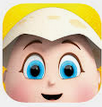 Reading EggsFree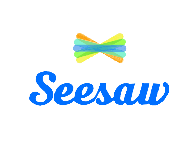 Seesaw StudentFree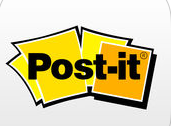 3M Post  It PlusFree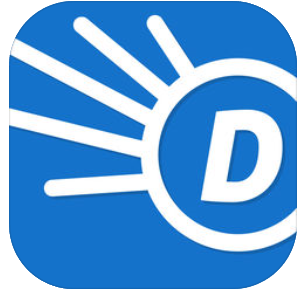 Dictionary.com appFree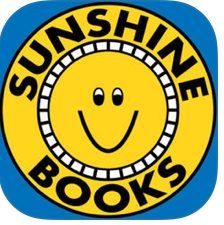 Sunshine ClassicsFree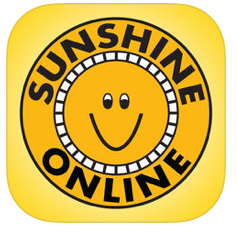 Sunshine OnlineFree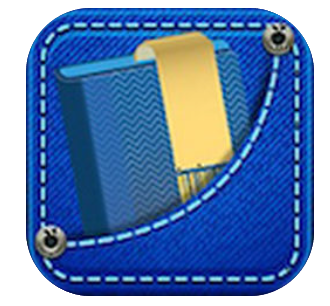 Pocket ThesaurusFree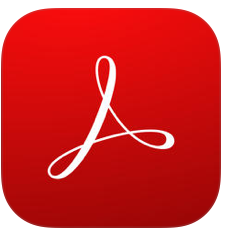 Adobe AcrobatFree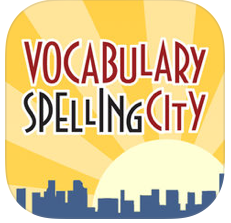 Spelling CityFree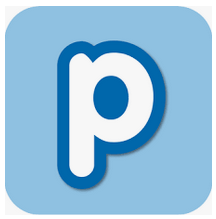 Popplet$2.99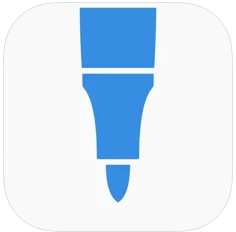 Tayasui Sketches SchoolFree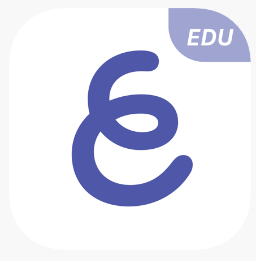 Explain EDU21.99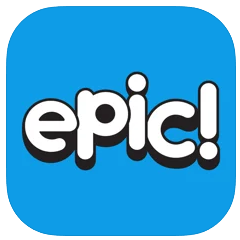 Epic ReadingFree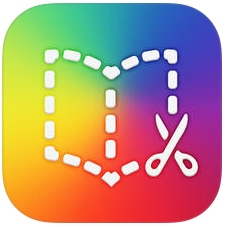 Book Creator7.99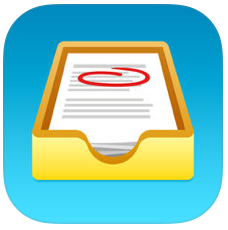 ShowbieFree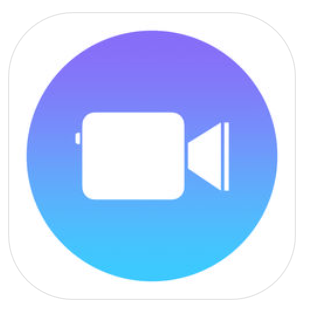 ClipsFree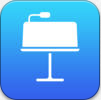 KeynoteFree 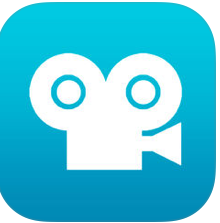 Stop MotionFree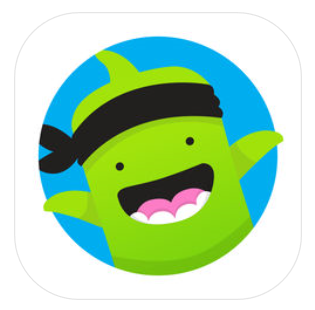 ClassDojoFree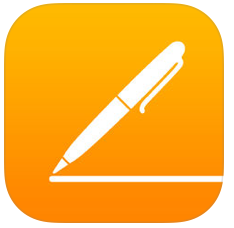 PagesFree 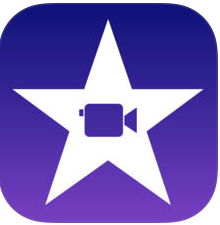 iMovieFree 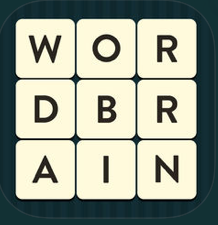 Word BrainFree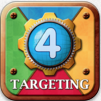 Targeting Maths 49.99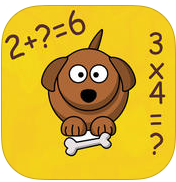 Mighty Maths2.99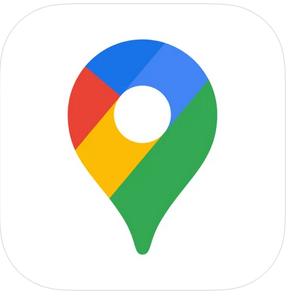 Google MapsFree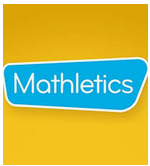 MathleticsFree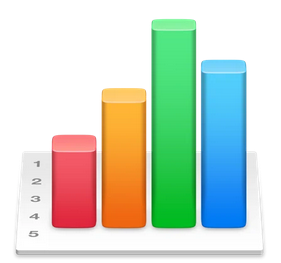 NumbersFree 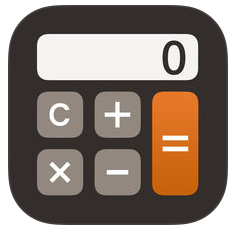 CalculatorFree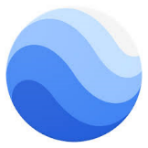 Google EarthFree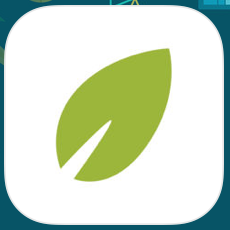 Khan AcademyFree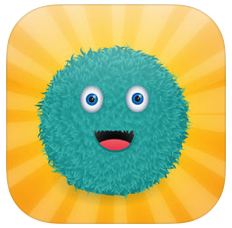 KodableFree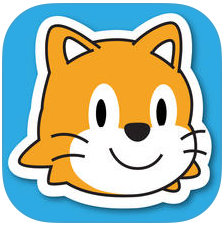 Scratch JrFree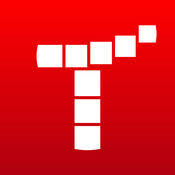 TynkerFree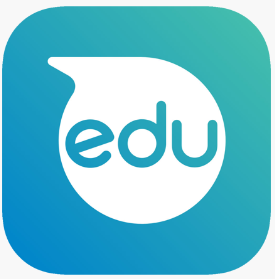 Sphero EduFree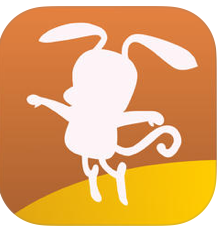 PyonkeeFree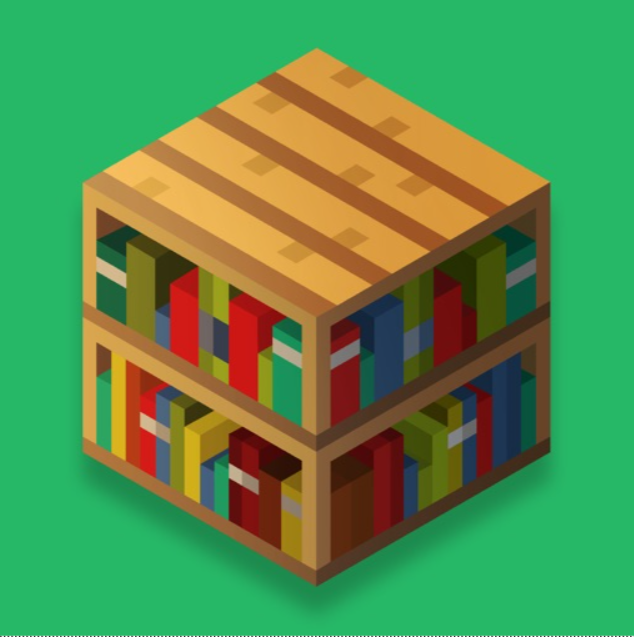 Minecraft: Education EditionFreeConnection available when school commences in 2021. FreeConnection available when school commences in 2021. 